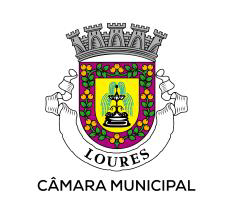 Declaração Comprovativa da Correta Identificação Lotes/Parcelas e Marcação de ExtremasExmo. SenhorPresidente da Câmara Municipal de LouresIdentificação do(s) requerente(s)(a)Comissão de Administração da AUGI _________________________________________NIPC__________________ Morada/Sede ________________________________________ __________________________________________________________________________ Código postal _______________________ E-mail__________________________________(b) Equipa Técnica do projeto de reconversão Nome do Responsável________________________________________________________ Morada/Sede_______________________________________________________________ Código Postal__________________ Nº Contribuinte________________________________Inscrito(a) na _______________________________________ sob o nº________________Identificação Processo/Lote Processo n.º____________ AUGI_______________________________ Lote/Parcela______O(s) Requerente(s) declaram, nos termos e para os efeitos do disposto no nº 3 do artigo 19º do Regulamento n.º 593/2011, de 07 de novembro, em vigor, através do qual foi aprovado o Regulamento Municipal para Reconversão Urbanística das Áreas Urbanas de Génese Ilegal (RMAUGI), que, no âmbito do processo de reconversão urbanística supramencionado, o lote/ parcela em causa se encontra devidamente identificado/a no local e marcadas as extremas com marcos (estacas) ou vedação existente, de acordo com a definição dos lotes constantes na Planta Síntese aprovada.Observações (expor o que considerar importante)Loures, _____________________________________O(s) requerente(s)(a)_______________________________________________________________________(b)2______________________________________________________________________